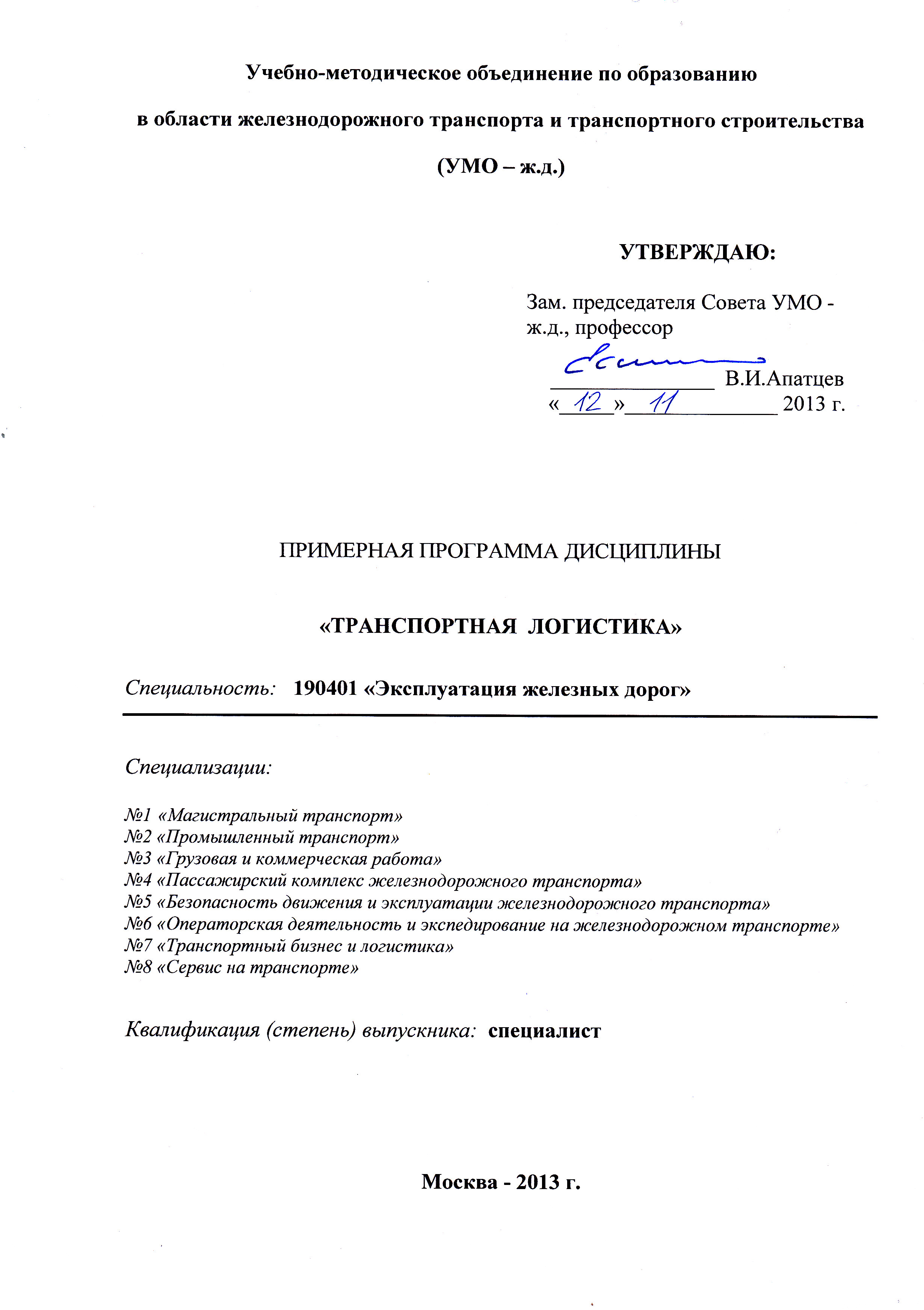 Разработчики: МГУПС (МИИТ), кафедра «Логистические транспортные системы и технологии», к.т.н., доцент А.С.Синицына.Эксперты:ОАО «Российские железные дороги»,   ЦД Заместитель начальника Управления коммерческой работы
в сфере грузовых перевозок Центральной дирекции управления движением - филиала ОАО "РЖД"                                                                А.П. Миненко ___________________________________________________________________________(место работы)                      (занимаемая должность)                        (инициалы, фамилия)Цели и задачи дисциплины.Цели преподавания дисциплины:"Транспортная логистика" является составляющей частью функционального логистического менеджмента и представляет собой результат логистического подхода к транспорту как сфере национальной экономики и важной составляющей любой предпринимательской деятельности. Транспортировка является частью логистического процесса и относится к сфере производства материальных услуг. Управление материальным потоком в процессе транспортировки и организация транспортирования грузов является сферой транспортной логистики. Дисциплина «Транспортная логистика» имеет целью познакомить студентов с принципами создания транспортных систем, в том числе транспортных коридоров и транспортных цепей; совместного планирования транспортных процессов на различных видах транспорта (в том числе в смешанных перевозках); совместного обеспечения технологического единства транспортно-складского процесса; совместного планирования транспортного процесса со складским и производственным; выбора способа транспортировки и транспортного средства; определения рациональных маршрутов доставки. Показать, что с точки зрения специализации и кооперирования производства изучение транспорта нельзя ограничивать сферой отдельных материально-технических связей. Он должен рассматриваться во всей системе материально-технического снабжения – от первичного поставщика до конечного потребителя, включая промежуточные этапы.Задачи изучения дисциплины:Рассмотреть функционирование транспортно-логистических систем (комплексов), обеспечивающих оптимизацию продвижения материальных, информационных, финансовых и сервисных потоков. Показать, что внедрение логистических систем на полном пути товаропроводящих цепей поставок позволяют получить значительный экономический эффект. При этом может многократно снижаться объем товаров, находящихся в пути и на складах, в процессе их передвижения от производителя до конечного потребителя при повышении уровня всех качественных составляющих транспортного процесса. Изучение логистических подходов позволит получить навыки применения системного подхода, охватывающего, в конечном счете все мероприятия по перемещению и хранению товаров.Ключевая роль транспортировки в логистике объясняется большим удельным весом транспортных расходов в логистических издержках, которые составляют до 50% суммы общих затрат на логистику. Для будущих специалистов по эксплуатации железных дорог необходимы знания в области логистики, транспортной логистики, системного анализа, менеджмента и маркетинга. В результате изучения дисциплины выпускник должен иметь системное представление о структурах, в том числе и логистических и тенденциях развития российской и мировой экономики; понимать многообразие логистических процессов в современном мире, их связь с другими процессами, происходящими в обществе.2. Место учебной дисциплины в структуре ООП ВПОУчебная дисциплина «Транспортная логистика» входит в вариативную часть профессионального цикла обязательных дисциплин (С.3.В.ОД.1). Для изучения данной дисциплины необходимы следующие знания, умения и навыки, формируемые предшествующими дисциплинами: «Математика», «Информатика», «Общий курс транспорта», «Грузоведение», «Основы маркетинга», «Основы логистики», «Пути сообщения», «Управление эксплуатационной работой», «Терминальные логистические комплексы».Наименование последующих учебных дисциплин: «Управление грузовой и коммерческой работой», «Управление эксплуатационной работой», «Железнодорожные станции и узлы», «Экономика транспорта», «Взаимодействие видов транспорта», «Транспортное право», «Сервис на транспорте», «Основы проектирования инфраструктуры интермодальных перевозок», «Транспортно-грузовые системы», «Основы менеджмента», «Основы маркетинга», «Коммерческо-правовое обеспечение грузовых перевозок», «Транспортные коридоры», «Технология работы пограничных станций», «Информационное обеспечение грузовых перевозок», «Основы транспортного бизнеса».Знания, умения и владения, формируемые дисциплиной «Транспортная логистика» могут использоваться при выполнении курсовых работ, курсовых и дипломных проектов.3. Требования к результатам освоения дисциплиныВ результате освоения дисциплины студент должен:В результате изучения дисциплины студент должен:Знать: понятийный аппарат, цели, задачи и принципы транспортной логистики; современные логистические технологии доставки грузов потребителям; характеристики логистических транспортных цепей, систем и центров; факторы выделения транспорта в самостоятельную область логистики; логистику транспортных узлов, принципы их организации и функции; теорию транспортных потоков и формы их организации; схемы взаимодействия элементов транспортной цепи при организации доставки грузов; законы движения транспортных составов и работы перевалочных пунктов (контактные графики), логистические аспекты договоров купли-продажи и транспортной экспедиции; вопросы стандартизации и унификации объектов, связанных с товародвижением; правила толкования внешнеторговых терминов ИНКОТЕРМС при исполнении договоров купли-продажи, особенности функционирования транспортно-логистических систем, современные информационные технологии управления бизнес-процессами с участием различных видов транспорта.Уметь: на основе системного подхода решать оптимизационные задачи, касающиеся взаимодействия транспортных предприятий с другими участниками транспортного процесса, в том числе между различными структурами внутри транспортной отрасли; разрабатывать и внедрять ресурсосберегающие технологии на транспорте; обеспечивать решение проблем, связанных с формированием отечественных логистических центров; находить конкретные пути повышения качества транспортного обслуживания грузовладельцев; создавать институт посредничества; использовать основные методы системного анализа для оптимизации функционирования транспортно-логистических компаний; определять оптимальные технико-технологические параметры логистических транспортных цепей и отдельных их звеньев с учетом множества критериев оптимальности; определять количество складских комплексов и их расположение в регионе; рассчитывать транспортную составляющую логистических издержек в зависимости от количества складов в регионе; строить графики технологических процессов обработки подвижного состава, выбирать базисные условия поставки в зависимости от транспортных издержек; проектировать системы доставки и выбирать перевозчика; выбирать вид и тип транспортного средства; совместно планировать транспортные процессы на различных видах транспорта; определять рациональные транспортно-технологические схемы доставки грузов; выбирать экспедитора на основе многокритериального подхода; применять современные логистические технологии доставки грузов потребителям: смешанные (комбинированные), интер- (мульти-) модальные и терминальные системы.Владеть: навыками изучения информационных источников и современными информационными технологиями для сбора и анализа информации; основными принципами и правилами транспортной логистики, как науки, изучающей методы управления потоками грузов и транспортных средств как внутри транспортной отрасли, так и во взаимодействии с предприятиями-смежниками, функционирующими в цепи товародвижения, на основе системности, координации и экономических компромиссов; навыками построения данных цепей, содержащих как минимум звенья закупки и виды транспорта; навыками определения оптимальных технико-технологических параметров товаропроводящих цепей поставки; основами системного метода координации деятельности все звеньев цепей поставки и доставки (закупки, видов транспорта, потребителя) с точки зрения повышения эффективности как всей цепи, так и её отдельных звеньев (принцип Парето); методами технико-экономического обоснования при принятии решений.4. Объем дисциплины и виды учебной работы4.1.Общая трудоемкость дисциплины составляет: 2  зачетных единицы,  72   часа4.2. Объем учебной дисциплины 5. Содержание учебной дисциплины и виды занятий5.3.  Образовательные технологииЗанятия проводятся в форме лекций и практических занятий. На практических занятиях необходимо выполнять расчеты, в небольшом объеме, представленные расчетно-графической работе.Для текущего контроля успеваемости по дисциплине применяются следующие дидактические формы обучения: устный опрос (УО-1), собеседование (УС-1), письменные работы в форме тестов (ПР-1), контрольные работы (КР), индивидуальные домашние задания (ИЗ). Текущий контроль успеваемости для балльно-рейтинговой системы оценки знаний осуществляется на всех занятиях, кроме первых лекций и практического занятия по дисциплине. Текущий контроль занимает до 15 мин учебного занятия.Текущий контроль проводится на лекциях в формах УО-1 и ПР-1. На практических занятиях применяются формы УС-1, КР. Для отработки пропущенных занятий выполняются ИЗ.Присутствие на практическом занятии и активная работа по выполнению индивидуального задания -1 балл, при опоздании на занятие и пассивном отношении к выполнению задания 0,5 балла (сумма за семестр 0-16). Сдача и получение зачета по индивидуальному заданию 1 балл (сумма за семестр 0-16).Промежуточная аттестация осуществляется при завершении семестра и окончания занятий по дисциплине. Форма аттестации – зачет, который проводится с применением аттестационных тестов (ТС-2). Самостоятельная работа заключается в углубленной проработке отдельных разделов курса по основной и дополнительной литературе, а также в сборе информационных материалов на сайтах подразделений железнодорожного транспорта.6. Лабораторный практикум (не предусмотрен)7.Темы практических занятий8. Примерная тематика курсовых проектов (работ)Не предусмотрены8. Учебно-методическое и информационное обеспечение учебной дисциплиныА) Основная литератураБ) Дополнительная литератураВ) Средства обеспечения освоения дисциплины:1. http://www.fepo.ru/http://www.edu.ru/http://www.fgosvpo.ruhttp://rzd.ru/http://www.ovale.ru/site/714805/railsystem.infohttp://www.1520mm.ru/apps/help/2. femida (МИИТ), учебно-методический комплекс кафедры «ЛТСТ» МИИТа.3. Пользование Интернет-ресурсами, Интранет ОАО "РЖД";4. Возможность пользования внутренней сетью МИИТа;5. Электронная библиотека кафедры;10. МАТЕРИАЛЬНО-ТЕХНИЧЕСКОЕ ОБЕСПЕЧЕНИЕ УЧЕБНОЙ ДИСЦИПЛИНЫ 10.1. Требования к аудиториям (помещениям, кабинетам) для проведения занятий суказаниям соответствующего оснащенияАудиовизуальные средства. Видеофильмы и прочие видеоматериалы.Электронная библиотека курса (презентации).10.2. Требования к программному обеспечению при прохождении учебной дисциплины.1.Операционная среда Windows;2.Приложение MicrosoftOffice;3.Антивирус AVP Kaspersky.4.Тестовые программы.5.Электронные курсы лекций.6.Электронные методические указания к практическим работам.11. Оценочные средства для текущего контроля успеваемости, промежуточной аттестации по итогам дисциплиныКонтрольные вопросы:Стратегическая программа развития ОАО «РЖД» и логистические технологии на рынке транспортных услуг.ЛС на железнодорожном транспорте. Основные цели создания.Факторы выделения транспорта в самостоятельную область применения логистики.Задачи транспортной логистики.Основные принципы транспортной логистики.Система управления транспортными потоками. Основные функции.Проектирование и управление транспортными процессами. Основные этапы.Принципы логистического обслуживания грузовладельцев.Определение понятия логистический сервис.Макро - и микро-уровень логистического обслуживания.Оценка уровня логистического обслуживания клиентуры. Уровень сервиса потребителей.Логистические аспекты функционирования транспорта.Понятие транспортной услуги.Принципы выбора поставщика услуг. Основные этапы.Ключевые параметры качества грузовых перевозок.Виды доставок и технологические схемы перевозок.Понятие мультимодальных, интермодальных, смешанных перевозок.Международные транспортные коридоры.Выбор транспортно-экспедиторской фирмы на основании определения рейтинга. Характеристика 3-PL и 4-PL провайдерской деятельности.Основные классы логистических компаний.Определение оптимального места расположения склада на заданном полигоне.Определение рейтинга транспортно-экспедиторской компании с использованием метода экспертных оценок.Планирование маршрута доставки груза в смешанном сообщении на основе сетевого графика. Основные принципы формирования системы комплексного терминального обслуживания. Грузоперерабатывающие терминалы и складские комплексы.Критерии, влияющие на размещение логистического комплекса.Применение системы сбалансированных показателей (ССП) в логистике.ССП в управлении компанией ОАО «РЖД».Разработка логистической стратегии развития компании.Основные компоненты, влияющие на формирование логистической стратегии.Основные этапы совершенствования ЛС компании.Экономическая оценка ускоренной доставки груза в логистической цепи.Выбор месторасположения складского терминального комплекса общего пользования на заданной территории.ПК-11- готов к использованию алгоритмов деятельности, связанных с организацией, управлением и обеспечением безопасности движения и эксплуатации железнодорожного транспортаПК-20-готов к формированию целей развития транспортных комплексов городов и регионов, участию в планировании и организации их работы, организации рационального взаимодействия видов транспорта, составляющих единую транспортную систему, при перевозках пассажиров, багажа, грузобагажа и грузовПК-21- способностью обеспечивать решение проблем, связанных с формированием транспортно-грузовых комплексовПК-33- готов к проектированию объектов транспортной инфраструктуры, разработке технико-экономического обоснования проектов и выбору рационального технического решенияПК-34-готов к разработке и принятию схемных решений при переустройстве раздельных пунктов, проектированию основных элементов станций и узлов, их рациональному размещению, к разработке и применению методов повышения пропускной и перерабатывающей способности станции и узлов, а также их отдельных элементовВид учебной работыВид учебной работыКоличество часовВид учебной работыВид учебной работыВ семестре №5112Аудиторные занятия (всего):Аудиторные занятия (всего):39В том числе:В том числе:Лекции (Л)Лекции (Л)18Практические (ПЗ) занятияПрактические (ПЗ) занятия18Лабораторные работы (ЛР)Лабораторные работы (ЛР)-Контроль самостоятельной работы (КСР):Контроль самостоятельной работы (КСР):3Самостоятельная работа (всего):Самостоятельная работа (всего):33Общая трудоемкость дисциплиныЧасы:72Общая трудоемкость дисциплиныЗачетные единицы:2Курсовой проект (работа) (№ семестра)Курсовой проект (работа) (№ семестра)Не предусмотреноВиды промежуточного контроля(экзамен, зачет) - №№ семестровВиды промежуточного контроля(экзамен, зачет) - №№ семестровЗачет5№п/псеместрРаздел учебной дисциплиныКраткое содержание разделаВиды учебной деятельности, включая самостоятельную работу студентов и трудоёмкость (в часах)Виды учебной деятельности, включая самостоятельную работу студентов и трудоёмкость (в часах)Виды учебной деятельности, включая самостоятельную работу студентов и трудоёмкость (в часах)Виды учебной деятельности, включая самостоятельную работу студентов и трудоёмкость (в часах)Виды учебной деятельности, включая самостоятельную работу студентов и трудоёмкость (в часах)Виды учебной деятельности, включая самостоятельную работу студентов и трудоёмкость (в часах)№п/псеместрРаздел учебной дисциплиныКраткое содержание разделаЛ.Л Р.ПЗКСРСР.Всего1.5РАЗДЕЛ 1.Стратегия развития транспортной системы РФ и логистика.1. Стратегическая программа развития ОАО «РЖД» и логистические технологии на рынке транспортных услуг.22481.5РАЗДЕЛ 1.Стратегия развития транспортной системы РФ и логистика.2. Логистические системы на железнодорожном транспорте. Основные цели создания.22482.5РАЗДЕЛ 2Транспортная логистика3. Факторы выделения транспорта в самостоятельную область применения логистики.244102.5РАЗДЕЛ 2Транспортная логистика4. Цели и задачи транспортной логистики.244102.5РАЗДЕЛ 2Транспортная логистика5. Основные принципы транспортной логистики.244102.5РАЗДЕЛ 2Транспортная логистика6. Принципы выбора поставщика услуг. Основные этапы.244103.5РАЗДЕЛ 3Система управления транспортными потоковыми процессами.7. Система управления транспортными потоками. Основные функции.221383.5РАЗДЕЛ 3Система управления транспортными потоковыми процессами.8. Проектирование и управление транспортными процессами. Основные этапы.221384, 5.5РАЗДЕЛ 4, 5.Логистические аспекты функциони-рования транспорта.9. Понятие транспортной услуги.447154, 5.5РАЗДЕЛ 4, 5.Логистические аспекты функциони-рования транспорта.10. Ключевые параметры качества грузовых перевозок. Выбор вида транспорта.447154, 5.5РАЗДЕЛ 4, 5.Логистические аспекты функциони-рования транспорта.11. Виды доставок и технологические схемы перевозок. 447154, 5.5РАЗДЕЛ 4, 5.Логистические аспекты функциони-рования транспорта.12. Понятие мультимодальных, интермодальных, смешанных перевозок. 447154, 5.5РАЗДЕЛ 4, 5.Логистические аспекты функциони-рования транспорта.13. Международные транспортные коридоры (МТК).447154, 5.5РАЗДЕЛ 4, 5.Логистические аспекты функциони-рования транспорта.14. Основные принципы взаимодействия различных видов транспорта. 447156,7.5РАЗДЕЛ 6, 7.Логистические транспортно-распределитель-ные системы.15. Региональные транспортно-распределительные системы. 4215126,7.5РАЗДЕЛ 6, 7.Логистические транспортно-распределитель-ные системы.16. Региональное размещение терминальных комплексов и ЛЦ.4215126,7.5РАЗДЕЛ 6, 7.Логистические транспортно-распределитель-ные системы.17. Принципы и опыт создания логистических транспортно-распределительных центров (ТРЦ).4215126,7.5РАЗДЕЛ 6, 7.Логистические транспортно-распределитель-ные системы.18. Характеристика основных факторов, влияющих на выбор места размещения ТРЦ.4215126,7.5РАЗДЕЛ 6, 7.Логистические транспортно-распределитель-ные системы.19. Характеристика схемы принятия решения о выборе месторасположения ТРЦ и методики сбора информации.4215128.5РАЗДЕЛ 8Терминально-складские технологии и принципы формирования терминальных систем.20. Транспортно-грузовые комплексы (ТГК).22598.5РАЗДЕЛ 8Терминально-складские технологии и принципы формирования терминальных систем.21. Грузоперераба-тывающие терминалы и складские комплексы.22598.5РАЗДЕЛ 8Терминально-складские технологии и принципы формирования терминальных систем.22. Основные принципы формирования системы комплексного терминального обслуживания.22598.5РАЗДЕЛ 8Терминально-складские технологии и принципы формирования терминальных систем.23. Критерии, влияю-щие на размещение логистического комплекса.22599.5РАЗДЕЛ 9.Система сбалансирован-ных показателей – инструмент управления бизнес-процессами.24. Применение системы сбалансированных показателей (ССП) в логистике.2215109.5РАЗДЕЛ 9.Система сбалансирован-ных показателей – инструмент управления бизнес-процессами.25. ССП в управлении компанией ОАО «РЖД».2215109.5РАЗДЕЛ 9.Система сбалансирован-ных показателей – инструмент управления бизнес-процессами.26. Стратегические приоритеты в разработке ССП.2215109.5РАЗДЕЛ 9.Система сбалансирован-ных показателей – инструмент управления бизнес-процессами.27. Этапы разработки ССП транспортно-логистических систем.221510№ п/п№разделаТемы практических занятий1.2Ранжирование критериев при выборе логистического посредника потребителями транспортных услуг. Определение рейтинга транспортно-экспедиторской компании - (2ч).2.2Выбор логистических посредников с использованием экспертных оценок – (2ч).3.2Выбор логистических посредников с использованием многокритериальных оценок – (2ч).4,5.3Экономическая оценка ускоренной доставки груза в логистической цепи - (4ч).6,7.4,5Определение оптимального уровня транспортного сервиса -  (4ч).84,5Трехуровневая задача оптимизации параметров цепи поставки товаров – (2 ч).9.8Выбор месторасположения складского терминального комплекса общего пользования на заданной территории -  (2ч).№НаименованиеАвторГод и место изданияИспользуется при изучении разделовСеместрОсновы логистикиНиколашин В.М., Синицына А.С.М.: Маршрут, 2007.1-95Сервис на транспорте (4-е издание) Николашин В.М., Синицына А.С., Зудилин Н.А. и др.М.: Издательский центр «Академия»,2011.1-95Корпоративная логистика. 300 ответов на вопросы профессионалов.Под ред. В.И. СергееваМ.: Инфра-М, 2004.1-95Модели и методы теории логистики.Под ред. В.С. ЛукинскогоСПб: Питер, 2010. 1-95ЛЛогистика и управление цепями поставок. Теория и практика. Основные и обеспечивающие функциональные подсистемы логистики: учебник.Под ред. Б.А. Аникина и Т.А. РодкинойМ.: Проспект, 20111-956Общий курс транспортной логистики: учебное пособиеПод общ. Ред Л.С. ФедороваМ.: КНОРУС, 20111-95Общий курс логистики: учебное пособие.Л.С. Федоров, М.В. КравченкоМ.: КНОРУС, 20101-95№НаименованиеАвторГод и место изданияИспользуется при изучении разделовСеместрСтратегическое управление логистикой. Сток Дж. Р., Ламберт Д.М.М.: Инфра-М, 2005.4-95Логистика. Стратегическая кооперацияИванов Д.А.М.: Вершина, 2006. 4-95Логистические технологииНиколашин В.М., Бабанина Е.Д., Синицына А.С., Лахметкина Н.Ю.М.: «Сандика Плюс», 2006.4-95Логистические центры и корпорацииНиколашин В.М., Бабанина Е.Д., Синицына А.С.М.: МИИТ, 2008.4-95№п/п№ семестраРаздел учебной дисциплиныВиды контроля(текущий контроль, промежуточная аттестация, итоговая аттестация)Оценочныесредства123455Раздел 2Тема 1Текущий контрольЗащита практической работы №15Раздел 2Тема 2Текущий контрольЗащита практической работы №23.5Раздел 2 Тема 3Текущий контрольЗащита практической работы №34,5.5Раздел 3Тема 4,5Текущий контрольЗащита практической работы №4,56.5Раздел 2, 3Тема 1-5Промежуточный контрольТестирование7,8.5Раздел 4,5Тема 6,7Текущий контрольЗащита практической работы №6, 79.5Раздел 4,5Тема 8Текущий контрольЗащита практической работы №810.5Раздел 8Тема 9Текущий контрольЗащита практической работы №911.4Раздел 1-9Тема 1-9Итоговая аттестация.Зачет 